Sist revidert 01.03.16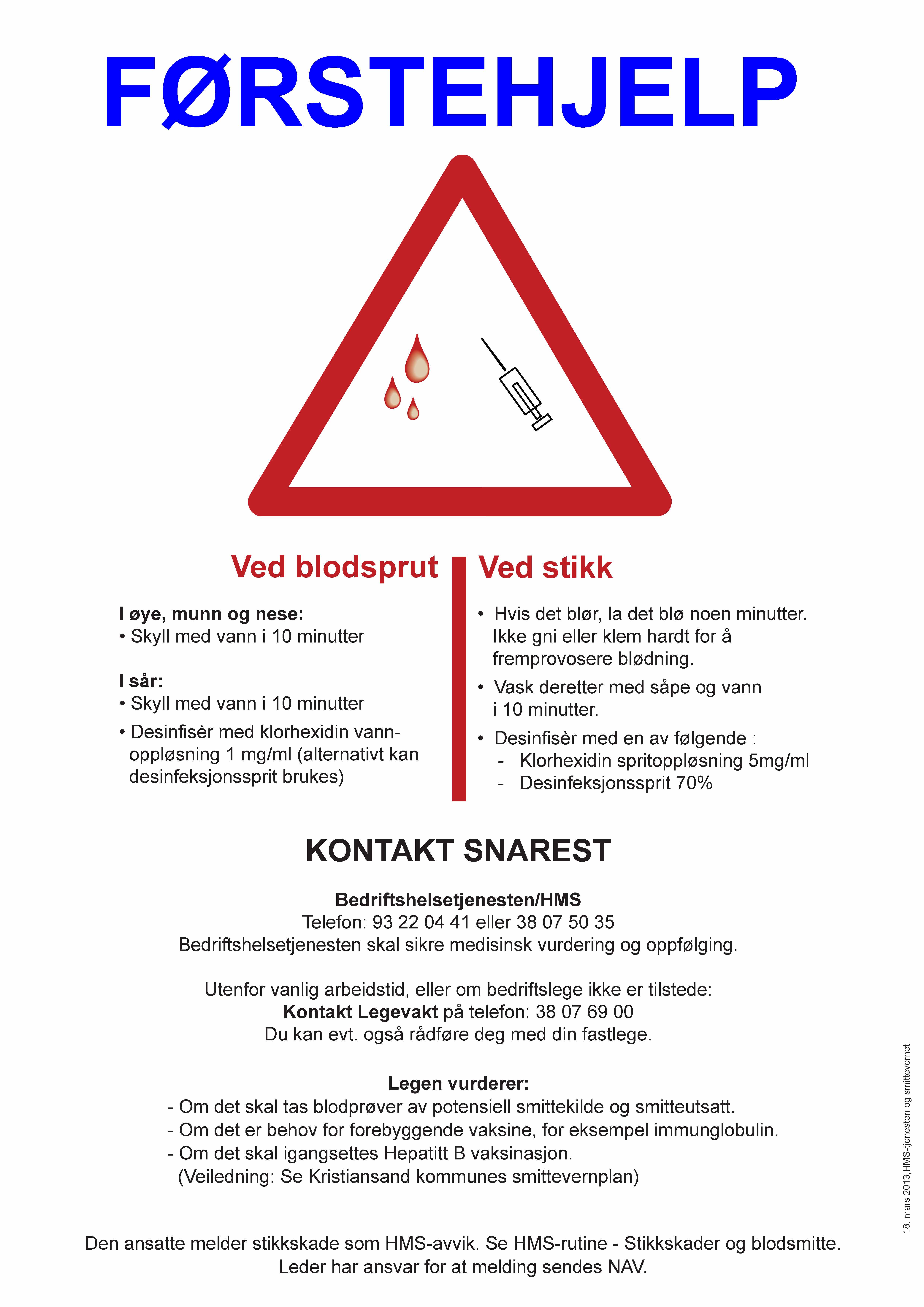 KommuneoverlegenFOrslag til mal for BARNEHAGER og Skoler – rutine for håndtering av blodsøl  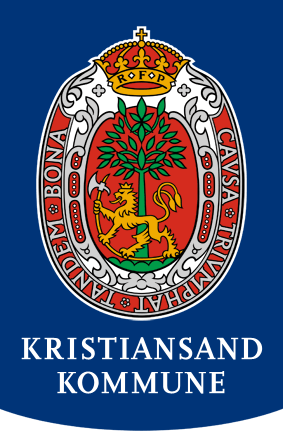 Alt blod skal behandles som om det er smittefarlig. Ved blodsøl skal du bruke engangshansker.Overflater som er tilsølt av blod må desinfiseres. Fjern synlig blodsøl med tørkepapir som emballeres i egen pose. Området dynkes med rikelig desinfeksjonssprit >70 %, la det virke i minst 2 minutter. Rengjør til slutt på vanlig måte med såpe og vann.Får du blod på huden, i sår eller slimhinne (øye/nese/munn) eller stikker deg, følg HMS-tjenestens rutine/plakat for førstehjelp ved stikkskader og blodsprut.Skjærende og/eller stikkende avfall som sprøytespisser, glassbiter og lignende legges i sprøyteboks hos helsesøster, hvis det er mulig. Alternativt legges det i fast emballasje som beskytter og lukkes forsvarlig. Deretter kastes dette som vanlig avfall.Alt biologisk avfall, f. eks. avfall tilsølt med blod, skal legges/pakkes i tett plastpose som lukkes godt. Deretter kan det kastes i vanlig søppel.Se neste side for HMS-tjenestens rutine/plakat for førstehjelp ved stikkskader og blodsprut for mer informasjon (HMS-håndboka).Alt blod skal behandles som om det er smittefarlig. Ved blodsøl skal du bruke engangshansker.Overflater som er tilsølt av blod må desinfiseres. Fjern synlig blodsøl med tørkepapir som emballeres i egen pose. Området dynkes med rikelig desinfeksjonssprit >70 %, la det virke i minst 2 minutter. Rengjør til slutt på vanlig måte med såpe og vann.Får du blod på huden, i sår eller slimhinne (øye/nese/munn) eller stikker deg, følg HMS-tjenestens rutine/plakat for førstehjelp ved stikkskader og blodsprut.Skjærende og/eller stikkende avfall som sprøytespisser, glassbiter og lignende legges i sprøyteboks hos helsesøster, hvis det er mulig. Alternativt legges det i fast emballasje som beskytter og lukkes forsvarlig. Deretter kastes dette som vanlig avfall.Alt biologisk avfall, f. eks. avfall tilsølt med blod, skal legges/pakkes i tett plastpose som lukkes godt. Deretter kan det kastes i vanlig søppel.Se neste side for HMS-tjenestens rutine/plakat for førstehjelp ved stikkskader og blodsprut for mer informasjon (HMS-håndboka).Alt blod skal behandles som om det er smittefarlig. Ved blodsøl skal du bruke engangshansker.Overflater som er tilsølt av blod må desinfiseres. Fjern synlig blodsøl med tørkepapir som emballeres i egen pose. Området dynkes med rikelig desinfeksjonssprit >70 %, la det virke i minst 2 minutter. Rengjør til slutt på vanlig måte med såpe og vann.Får du blod på huden, i sår eller slimhinne (øye/nese/munn) eller stikker deg, følg HMS-tjenestens rutine/plakat for førstehjelp ved stikkskader og blodsprut.Skjærende og/eller stikkende avfall som sprøytespisser, glassbiter og lignende legges i sprøyteboks hos helsesøster, hvis det er mulig. Alternativt legges det i fast emballasje som beskytter og lukkes forsvarlig. Deretter kastes dette som vanlig avfall.Alt biologisk avfall, f. eks. avfall tilsølt med blod, skal legges/pakkes i tett plastpose som lukkes godt. Deretter kan det kastes i vanlig søppel.Se neste side for HMS-tjenestens rutine/plakat for førstehjelp ved stikkskader og blodsprut for mer informasjon (HMS-håndboka).